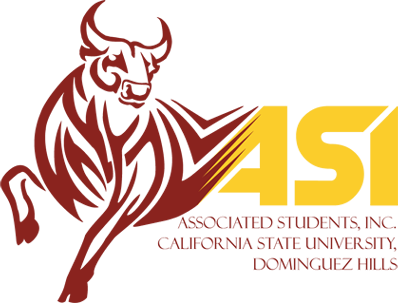 ASSOCIATED STUDENTS, INC.CALIFORNIA STATE UNIVERSITY, DOMINGUEZ HILLS1000 E. Victoria St., Carson, CA 90747 ♦ Ph: 310-243-3686 ♦ Fax: 310-928-7141 asi@csudh.edu ♦ www.asicsudh.comMinutesElections Commission  Friday, April 29, 2022 10:00AMZoom Meeting   This meeting is being facilitated through an online zoom format, consistent with the Governor’s Executive Order N25-20, suspending certain open meeting law restrictions. Called to order at 10:09 a.m. by Sophia Arlantico, ChairpersonRoll Call  Voting Members Present: Jonathan Molina-Mancio, Cindy Romero, Alex AlveradoVoting Members Absent:Advisors Present: Raven Emmert and Michellena LakeyAdvisors Absent:Visitors: Natalia Garcia and Shamshad ElimuApproval of Agenda – Action Item  *M/Alverado, S/Molina-Mancio to approve the agenda as submittedVOTE: UNANIMOUSApproval of Minutes (March 18, 2022 and April 15, 2022) – Action Item  *M/Romero, S/Alverado to approve the minutes from March 18th, 2022.VOTE: UNANIMOUS*M/Molina-Mancio, S/Alverado to approve the minutes from April 15th, 2022. VOTE: UNANIMOUSOpen Forum – Agenda Items Only Time for members of the audience to address the Commission on specific agenda items only. Molina-Mancio and the Commission took a moment and wished Michellena Lakey a happy birthday. Unfinished Business – NoneNew BusinessHealth, Wellness, and Recreation Center Ballot – Discussion ItemThe Commission will receive updates on the Health, Wellness and Recreation Center BallotEmmert provided a couple updates to the Health, Wellness, and Recreation Center ballot. She informed the Office of Student Affairs Administration that several students experienced their emails being sent to spam or junk mail. As far as she knew, they would try to speak with the campus IT in order to resolve the issue. Emmert is still waiting to hear from the administration if they were able to fix the issue. This time, however, she is receiving less feedback from students experiencing the same issue as before. Moving forward Emmert is hoping the clarity and smooth ballot process continues moving forward in the years to come. She expressed the great job the SET team has done in leading the campaign and disclosed the ballot will close tonight. Elections Code Review – Action ItemThe Commission will vote to amend the Elections Code based on feedback from the previous Elections Commission.Arlantico spoke on assessing elections season and the best practices within campaigning. One area specifically was media campaigning, concerning candidate’s ability to make their own posters and media signs. Emmert and Lakey were able to create verbiage along the changing and amending of the elections code. Arlantico is proposing to add an additional item under campaign practices. It will be placed specifically under Campaigning Procedures for ASI Elections, Section C: Campaign Practices Section 4, the new guideline will be item H. The verbiage is as follows, ASI personnel may not be utilized to assist or endorse in any campaign practices. *M/Molina-Mancio, S/Alverado to approve the amendments to the elections code.VOTE: UNANIMOUSOpen Forum	      Time for members of the audience to address the Commission. Emmert announced the Toro Tuesday Grand Finale is taking place May 10. They are still deciding between the Palm Courtyard or East Walkway. She feels it is a great way to end the semester and students are looking forward to the event. As well, Arlantico thanked the Commission for allowing her to chair Elections this year and for the wonderful experience she’s had. Emmert and Lakey expressed their gratitude for Arlantico’s wonderful work this year and for stepping up to the role of Chairperson. Meeting adjournment at 10:28 a.m.